PROGRAM ACTIVE CITIZENS FUND V SLOVENIJIJAVNI RAZPIS ZA INSTITUCIONALNO PODPOROPRIJAVNI OBRAZECNAVODILA ZA IZPOLNJEVANJE PRIJAVNEGA OBRAZCAIzpolnite vse zahtevane rubrike v prijavnici ter spoštujte omejitve glede obsega strani, kjer je to zahtevano.Prijavnica mora biti izpolnjena v slovenskem jeziku. Prijavnica mora biti natipkana. Ročno izpolnjene prijavnice bodo izločene.Pišite kratko in jedrnato. Ponudite konkretne odgovore oz. obrazložitve na zastavljena vprašanja oz. navodila.Bodite pozorni na zahtevane priloge.Povzetek smernic za prijavitelje je objavljen tudi v angleškem jeziku. Angleška različica služi le kot pripomoček, uradno veljavna je razpisna dokumentacija v slovenskem jeziku.PODATKI O PRIJAVITELJU POVZETEKPODATKI O PRIJAVITELJUPODATKI O RELEVANTNIH PROJEKTIHNavedite podatke o najmanj treh in največ petih relevantnih projektih, ki ste jih izvajali od leta 2017 naprej in s katerimi boste dokazali, da ste aktivni na izbranem prednostnem področju (Demokracija, aktivno državljanstvo, dobro upravljanje in transparentnost ALI/IN Človekove pravice in enaka obravnava preko preprečevanja diskriminacije na podlagi rase ali etničnega porekla, vere ali prepričanja, spola, invalidnosti, starosti, spolne usmerjenosti ali spolne identitete). Projekti lahko torej zajemajo izbrano prednostno področje ali obe področji. Po potrebi skopirajte tabeleVEČLETNI DELOVNI NAČRT ALI STRATEGIJA ORGANIZACIJE PROCES SPREJEMANJA ORGANIZACIJSKE STRATEGIJE (največ pol strani)POSLANSTVO IN VIZIJA (največ pol strani)POVZETEK ORGANIZACIJSKE STRATEGIJE ZA OBDOBJE MAJ 2021 – MAREC 2024V tem delu na osnovi svoje organizacijske strategije izluščite ali prilagodite podatke tako, da bodo relevantni za obdobje prihodnjih treh let. V tem delu lahko torej svojo siceršnjo organizacijsko strategijo bolj fokusirate, nadgradite, razširite ali zožite, pač odvisno od tega, kako je oblikovana. Vključite vse dogovorjene strateške cilje, ne samo tiste, ki se nanašajo na izbrano prednostno področje. Osredotočenje na tri leta je pomembno zaradi zagotavljanja primerljivosti med prijavitelji, hkrati pa bomo na podlagi tega dela skupaj z izbranimi prijavitelji določili rezultate, ki jih bodo morali doseči do konca trajanja institucionalne podpore.POTREBE/IZZIVI OKOLJA (največ pol strani)STRATEŠKI CILJI (največ ena stran)PREDPOSTAVKE (potrebe) ZA URESNIČITEV STRATEGIJE (največ pol strani)SPREMLJANJE IN VREDNOTENJE (največ pol strani)VPLIV INSTITUCIONALNE PODPORE NA URESNIČITEV STRATEGIJE RELEVANTNOST STRATEGIJE ZA DOSEGANJE REZULTATOV PROGRAMA ACF V SLOVENIJI (največ pol strani)Priponka1: VEČLETNI ORGANIZACIJSKI DELOVNI NAČRT ALI STRATEGIJAPriložite vaš večletni organizacijski delovni načrt oz. strategijo. Da bi se štela za upravičeno, mora biti strategija vsaj dvoletna. Strategija mora določati tako programske (kaj želite doseči) kot organizacijske cilje (kako se boste razvijali kot organizacija). Iz strategije mora biti jasno razvidno, kakšen napredek bo organizacija dosegla v časovnem obdobju, ki ste si ga zastavili (npr. več podpornikov, boljša prepoznavnost, višji vpliv, višja transparentnost ipd.). Napredek naj bo predstavljen s konkretnimi kazalniki. Strategija mora biti veljavna, nikakor pa ni potrebno, da pokriva celotno obdobje financiranja (lahko se npr. nanaša na obdobje 2018 – 2022). Zaradi prijave na razpis svoje strategije ni potrebno spreminjati, saj boste njeno vsebino prilagodili v prijavnici. Priponka 2: ORGANIZACIJSKI PRORAČUNPriložite izpolnjeno tabelo Organizacijski proračun (v excelu). Organizacijski proračun izpolnite za vsa leta veljavne strategije. Iz organizacijskega proračuna mora biti jasno viden vpliv institucionalne podpore na proračun organizacije.KONTROLNI SEZNAM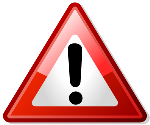 Pred izpolnjevanjem obvezno preberite Javni razpis in Smernice za prijavitelje na Javni razpis za institucionalno podporo.Naziv prijavitelja:Naziv prijavitelja v angleškem jeziku:Povzetek strategije:Poslanstvo organizacije?Na katere izzive okolja se strategija odziva?Glavni strateški cilji?(do 2000 znakov s presledki)Povzetek strategije – v angleškem jeziku: Poslanstvo organizacije?Na katere izzive okolja se strategija odziva?Glavni strateški cilji?(do 2000 znakov s presledki)Prednostno področje, na katerem primarno delujete (samo 1): Demokracija, aktivno državljanstvo, dobro upravljanje in transparentnostPrednostno področje, na katerem primarno delujete (samo 1): Človekove pravice in enaka obravnava preko preprečevanja diskriminacije na podlagi rase ali etničnega porekla, vere ali prepričanja, spola, invalidnosti, starosti, spolne usmerjenosti ali spolne identiteteGEOGRAFSKI DOMET ORGANIZACIJEOznačite regijo/e delovanja organizacijeGEOGRAFSKI DOMET ORGANIZACIJEOznačite regijo/e delovanja organizacije v vseh regijah pomurska regija podravska regija koroška regija savinjska regija gorenjska regija posavska regija regija jugovzhodna Slovenija osrednjeslovenska regija primorsko-notranjska regija goriška regija obalno-kraška regija zasavska regijaDEJAVNOSTIKratek opis dejavnosti: komu je organizacija namenjena, katere probleme rešujete, kaj so vaše glavne aktivnosti? (do 1500 znakov brez presledkov)REZULTATINa kratko predstavite do tri največje dosežke vaše organizacije. Ni potrebno, da so rezultati vezani na izbrano prednostno področje.Navedite tudi povezave do spletnega mesta, kjer imate objavljena imena članov organov upravljanja, vaša letna poročila, glavne dejavnosti in rezultate.(do 1500 znakov brez presledkov)Dosežki:Povezave do spletnega mesta z objavoČlanov organov upravljanja:Letno vsebinsko poročilo:Letno finančno poročilo:Predstavitev glavnih dejavnosti in doseženih rezultatov:PRIHODKI ORGANIZACIJENavedite skupne prihodke organizacije v posameznem letu kot so navedeni v finančnem poročilu organizacije ZAGOTOVLJENI FINANČNI VIRIKolikšen odstotek načrtovanega proračuna za leti 2021 in 2022 že imate zagotovljen (npr. s podpisanimi pogodbami, aktivnimi člani ipd.)?FINANČNI VIRI V odstotkih navedite finančne vire organizacije v posameznem koledarskem letuZAPOSLENI IN KLJUČNI PROSTOVOLJCINavedite število zaposlenih* in ključnih prostovoljcev v organizaciji v posameznem letu. Ključni prostovoljci so tisti, ki so kontinuirano dalj časa vključeni v izvajanje temeljnih dejavnosti organizacije. *upoštevate lahko tudi druge pogodbe, ne samo pogodbe o zaposlitvi. Ime projekta: Ime projekta: Ime projekta: Ime projekta: Ime projekta: Ime projekta: Vloga v projektu: Prijavitelj Partner Pridružen partnerFinancer:Številka pogodbe:Vrednost projekta:Višina sredstev, ki ste jih iz projekta prejeli vi:Obdobje izvajanja projekta:Glavni cilji in rezultati projektaGlavne aktivnosti Spletna povezava do projekta (če obstaja):Ime projekta: Ime projekta: Ime projekta: Ime projekta: Ime projekta: Ime projekta: Vloga v projektu: Prijavitelj Partner Pridružen partnerFinancer:Številka pogodbe:Vrednost projekta:Višina sredstev, ki ste jih iz projekta prejeli vi:Obdobje izvajanja projekta:Glavni cilji in rezultati projektaGlavne aktivnosti Spletna povezava do projekta (če obstaja):Ime projekta: Ime projekta: Ime projekta: Ime projekta: Ime projekta: Ime projekta: Vloga v projektu: Prijavitelj Partner Pridružen partnerFinancer:Številka pogodbe:Vrednost projekta:Višina sredstev, ki ste jih iz projekta prejeli vi:Obdobje izvajanja projekta:Glavni cilji in rezultati projektaGlavne aktivnosti Spletna povezava do projekta (če obstaja):Na kratko opišite proces sprejemanja strategije: kateri deležniki so bili vključeni v njeno pripravo in na kakšen način, kdaj je bila sprejeta, kdo jo je sprejel ipd. Navedite poslanstvo vaše organizacije (s čim se ukvarjate, komu ali čemu je organizacija namenjena)Navedite kratko vizijo organizacije (kakšna organizacija želite biti čez nekaj časa, kaj želite doseči?Navedite izzive oz. potrebe okolja, na katere odgovarjate s strategijo. Kaj bi kot organizacija radi rešili v naslednjih treh letih?Navedite strateške cilje, ki ste si jih zadali za obdobje naslednjih treh let. Cilji naj se nanašajo tako na program kot na delovanje organizacije.Navedite rezultate, ki jih nameravate doseči v naslednjih treh letih in kazalnike, s katerimi boste preverili, ali ste rezultate dosegli. Osredotočite se na to, kaj boste dosegli oz. kaj se bo spremenilo (t.i. kazalniki rezultata in družbenega učinka) in ne opisujte konkretnih učinkov (ne navajajte števila delavnic, kampanj ipd., ampak spremembe – dvig prijav diskriminacije za 10 %). Načrtovani rezultati naj se nanašajo tako na program kot na delovanje organizacije. Navedite programske sklope / glavne dejavnosti / področja dela, ki jih nameravate razvijati. Opis je odvisen od notranje organizacije posameznega prijavitelja. Ker ni nujno, da ima vsako področje dela svoj strateški cilj oz. lahko en strateški cilj pokrije tudi več področij dela, je ta informacija potrebna za oceno, v kolikšni meri strategija vključuje posamezne programske sklope oz. za presojo, v kolikšni meri je strategija celostna. Navedite napredek, ki ga želite doseči po posameznih programskih sklopih / glavnih dejavnostih / področjih dela. Kaj želite spremeniti, pri načinu dela, obsegu ipd. Napredek naj bo predstavljen s konkretnimi kvalitativnimi in kvantitativnimi kazalniki z namenom, da bo jasno razvidno, v katero smer želite razvijati organizacijo in programe. Načrtovan napredek opišite konkretno in »plastično«, saj bo le tako omogočal presojo, ali so ideje že zrele za realizacijo, ali so realne ipd. NOTRANJE PREDPOSTAVKE: navedite, kaj se mora spremeniti pri delovanju organizacije, da bi lahko dosegli zastavljene strateške cilje? (npr. zaposlitev novega kadra za …., okrepiti stike z …. )ZUNANJE PREDPOSTAVKE: kaj se mora spremeniti v zunanjem okolju, da bi lažje dosegli zastavljene strateške cilje? (npr. večja pripravljenost šol za izobraževane programe s področja človekovih pravic)Navedite, kako boste spremljali izvajanje strategije ter kako boste ovrednotili, kako uspešni in učinkoviti ste bili. VPLIV NA KAPACITETE ORGANIZACIJE: na katerih področjih delovanja je vaša organizacija šibka in kakšno pomoč potrebujete?VPLIV NA FINANCE: kako bo institucionalna podpora vplivala na finančno poslovanje vaše organizacije, kako jo boste izkoristili?Navedite, kako bo izvajanje vaše strategije pripomoglo k doseganju rezultatov in učinkov programa ACF v Sloveniji (pri tem si pomagajte s prilogo 1 k javnemu razpisu).Prijavni obrazec je izpolnjen v celoti.Organizacijski proračun je izpolnjen v celoti.Priložen je izpolnjen obrazec Podatki o prijavitelju in projektu (prijavitelji, ki so društva, ki v svojem statutu nimajo izrecno napisano, da so člani društva lahko samo fizične osebe, izpolnijo tudi drugo tabelo v tem obrazcu)Priložena je podpisana in žigosana Izjava prijavitelja (sken; original shranite v projektni dokumentaciji)Priložen je večletni organizacijski delovni načrt oz. strategija. Priložena so finančna poročila (Izkaz poslovnega izida) za leta 2017, 2018 in 2019 kot so bila oddana AJPES.Priloženo je skenirano Potrdilo o poravnanih davkih in drugih obveznih dajatvah, ki zajema vključno zadnji dan v mesecu pred vložitvijo vloge na javni razpis. Priložen je ustanovni akt (zavod ali ustanova) ali statut (društvo) z jasno označenimi pogoji za prijavitelje (kopija).